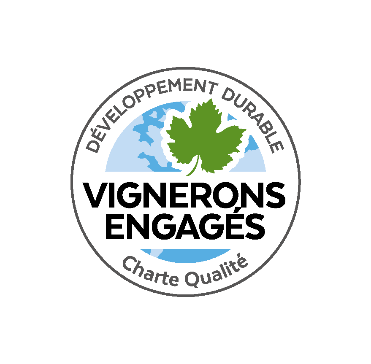 Adhésions Vignerons Engagés : 5 nouveaux membres ont rejoint le collectif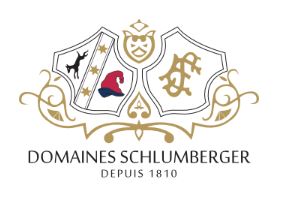 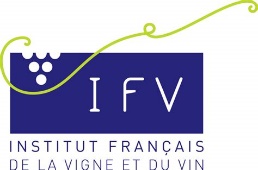 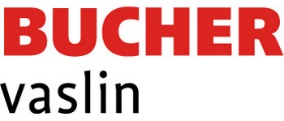 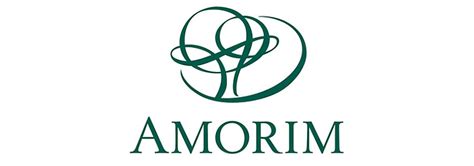 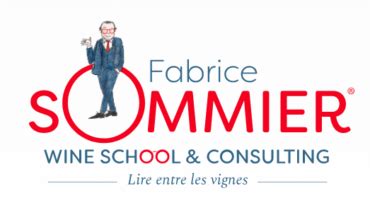 Vignerons Engagés, 1er réseau RSE de la filière vinDepuis sa création en 2010, l’Association Vignerons Engagés accompagne ses producteurs dans une démarche globale de développement durable et promeut le 1er label RSE de la filière vin en France. Basé sur la norme ISO26000, et évaluée par AFNOR le label Vignerons Engagés prend en compte les enjeux environnementaux, sociaux et économiques, de la vigne au verre. Derrière ce label, ce sont près de 6 000 vignerons et salariés qui produisent annuellement 1,6 millions d’hectolitres, soit 5% des volumes de vin en France. En 2020, Vignerons Engagés créait le 1er réseau RSE de la filière vin avec l’ouverture de 4 nouveaux collèges : fournisseurs de produits et de services, négociants, distributeurs, et partenaires.Domaine Schlumberger rejoint l’associationAprès un Diagnostic RSE sur site au printemps dernier, le Domaine Schlumberger, entreprise viticole familiale créée en 1810 à Guebwiller (Alsace), a fait le choix de se lancer vers la labellisation Vignerons Engagés.	Après 7 générations, le domaine est aujourd’hui le plus grand vignoble d’indépendant d’Alsace avec 130 hectares de vigne. « Nous ne sommes qu’un maillon d’une longue chaine familiale dont le but affiché par chaque génération est d’apporter sa pierre à l’édifice. » rappelle Thomas Beydon-Schlumberger. « Nous cherchions à donner un sens et une orientation à la hauteur de ces enjeux. C’est donc très naturellement que nous nous sommes intéressés aux valeurs déclinées dans la RSE. Nous avons tout de suite été séduits par la dimension globale et la prise en compte de multiples thématiques. La découverte de l’association Vignerons Engagés et la déclinaison de la RSE dans la filière vin ont fini de nous convaincre. » ajoute le gérant actuel du domaine. Pour lui, le soutien d’un collectif représente « un atout majeur pour atteindre nos objectifs et une opportunité unique de pouvoir échanger sur nos expériences respectives en la matière. C’est avec beaucoup d’enthousiasme et de volonté que nous rejoignons Vignerons Engagés. ». Bon chemin à eux vers la labellisation !Deux nouveaux membres au sein du Collège Fournisseurs Bucher Vaslin cherche, développe, fabrique et vend des procédés et des matériels exclusivement destinés à la transformation du raisin en vin prêt à la commercialisation. Ses motivations ? « L’adhésion à l’association des Vignerons Engagés doit nous permettre de trouver ensemble des processus de la Vigne au Verre qui soient moins impactant pour la planète et donc pour les générations à venir. Je suis convaincu que l’intelligence collective saura nous faire progresser » indique Bruno Estienne, Directeur Général. L’entreprise souhaite par ailleurs se tourner vers une démarche RSE en interne. Amorim, fournisseur de bouchons en liège, a décidé d’adhérer pour des raisons similaires comme le souligne Franck Autard, Directeur Général : « Nous souhaitions intégrer un réseau RSE actif de la filière vin : l’association des Vignerons Engagés est aujourd'hui à notre sens l’association la plus dynamique et la plus en phase avec nos valeurs. »L’IFV, et le MOF Fabrice Sommier rejoignent le Collège PartenairesAprès de multiples collaborations (participations aux Rencontres sur les thématiques du carbone, des résidus dans les vins… ; jury au Fonds Verallia x Vignerons Engagés,…), l’adhésion de l’IFV à l’association coulait de source. « Cela fait vraiment sens pour l’IFV, d’autant plus depuis que nous sommes engagés dans une démarche RSE qui entend bien aller jusqu’à la labellisation (Engagé RSE). Nous partageons donc des valeurs et un engagement commun. » rappelle Sophie Penavayre, Responsable RSE et Evaluation Environnementale à l’IFV.Enfin, Fabrice Sommier, Meilleur Ouvrier de France et Sommelier a souhaité rejoindre l’association : « Nous souhaitons pouvoir implanter des collecteurs de bouchons Vignerons Engagés dans votre Wine School, mais également sensibiliser aux enjeux RSE (biodiversité, climat et impact sur la vigne, transmission des exploitations, consommation responsable, écoconception des bouteilles…) notre équipe dans un premier temps, puis les associations de sommeliers dans un second temps. »L’association s’étoffe de nouvelles typologies d’adhérents, ce qui contribue à sa diversité. Une vraie richesse ! CONTACT & RENSEIGNEMENTS : Iris Borrut – iris.borrut@vignerons-engages.com - 07 81 43 43 90